Similar Triangles and Vertical Angles:  For 2 triangles to be similar, they must have equal angle measures and proportionate sides. Vertical angles are the opposite angles formed from 2 intersecting lines. Vertical angles are congruent. Ex.  Given the 2 triangles and angle measures, determine if the triangles are similar.You try:  Are the triangles similar?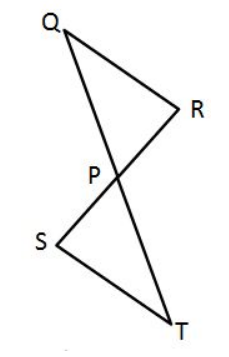 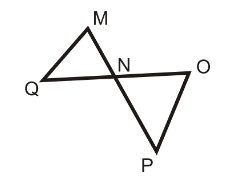 Ex. Find the missing angles given the figures. Reminder: if two angles make up a linear pair, the angles are supplementary (sum is . The symbol   means similar.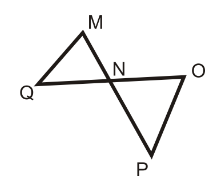 You try: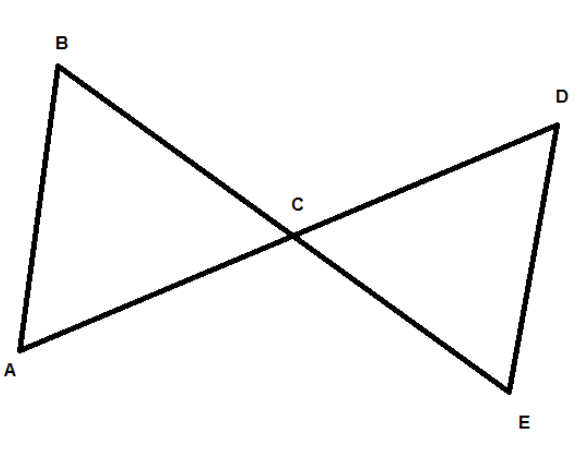 Pythagorean Theorem: In a right triangle with legs a and b and hypotenuse c, Ex.  Find the missing side. 		                                              Given a right triangle where   and , find bYou try:  Find the missing side. Given a right triangle with  and , find a.